Д А Й Д Ж Е С Т   П У Б Л И К А Ц И Й   С М Ио ситуации в российском сельском хозяйстве и аграрных и социальных вопросах в регионах России(27 октября 2016г.)(Подготовлен по материалам мониторингафедеральных и региональных СМИ, электронным версиям центральных изданий)ОглавлениеВетер перемен: что происходит с субсидированием АПКАгентство АгроФакт27.10.2016………………………………………….………………………….……………………………………………4В России собрано 118,9 млн тонн зерна – на 13,9 млн тон больше, чем год назадАгрообзор.ru27.10.2016………………………………………….………………………….……………………………………………7Аналитики снизили прогноз экспорта зерна из РоссииАгентство АгроФакт27.10.2016………………………………………….………………………….……………………………………………9На Ставрополье намолотили рекордный урожай зернаAgro.ru27.10.2016………………………………………….………………………….……………………………………………11Минсельхоз не запретит поставки «молочки» из Владимирской областиAgro.ru27.10.2016………………………………………….………………………….……………………………………………11Молочную продукцию завода PepsiCo начали изымать из российских магазиновАгрообзор.ru27.10.2016………………………………………….………………………….……………………………………………12Минсельхоз намерен нарастить площадь виноградников в КрымуAgro.ru27.10.2016………………………………………….………………………….……………………………………………12Якутия против: депутаты вновь просят отложить раздачу бесплатных гектаровИА Regnum27.10.2016………………………………………….………………………….……………………………………………13Соя как агрокультура набирает популярность в Тамбовском регионе «Новый век»27.10.2016………………………………………….………………………….……………………………………………14Жители Липецкой области попробуют африканского сома  «Липецкое время»27.10.2016………………………………………….………………………….……………………………………………15Молодежь выбирает село «Рязанские ведомости»27.10.2016………………………………………….………………………….……………………………………………16Зеленый парк для сельчан  «Газета «Крестьянская жизнь»27.10.2016………………………………………….………………………….……………………………………………16Ветер перемен: что происходит с субсидированием АПКАгентство АгроФакт27.10.2016Приостановка заявок на субсидирование «капексов», планируемое уменьшение объемов финансирования АПК Минфином и консолидация субсидий (так называемая «единая субсидия»): опрос показал, что далеко не все участники рынка в курсе событий, происходящих по направлению государственной поддержки сельского хозяйства, пишет The DairyNews.МИНУС 10 МЛРДРазвитие агропромышленного комплекса в целом, и молочного животноводства в частности в России тесно связано с объемами федеральных средств государственной поддержки. Зачастую, при формировании бизнес-планов новых производственных объектов, инвесторы закладывают предполагаемые к получению субсидии. Насколько это правильно? Аналитики не сходятся во мнении. В настоящее время проектом бюджета, представленным Минфином, предусмотрено сокращение финансирования АПК, начиная с 2017 года.В 2017 г. на целевую программу по развитию сельских территорий выделено 15,4 млрд рублей, на развитие мелиорации — 8,7 млрд рублей. Субсидирование процентных ставок по инвесткредитам предусмотрено в размере чуть менее 59 млрд рублей, краткосрочных кредитов — 5,1 млрд рублей, на компенсацию затрат на строительство и модернизацию объектов АПК — 11,5 млрд рублей.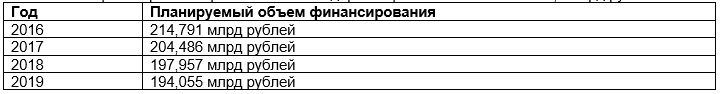 Ранее вице-премьер Аркадий Дворкович подчеркнул, что Правительство не намерено увеличивать объемы субсидирования сельского хозяйства в будущем году (предполагалось, что они останутся на уровне 2016 года). При этом Минсельхоз заявил, что для компенсации части капитальных затрат («капексы») ведомству в 2017 году необходимо дополнительно 40 млрд рублей. Учитывая предложение Минфина, понадобятся все 50 млрд.Для информации, в 2012 году, когда Россия вступила в ВТО, в рамках «янтарной корзины» страна приняла обязательства о связывании агрегированных мер поддержки АПК на уровне 4,4 млрд долл., что соответствует базовому периоду 2006—2008 гг. Однако сразу после присоединения России к ВТО разрешенный уровень поддержки составлял 9 млрд долларов США, и должен был постепенно сокращаться до связанного уровня 4,4 млрд долларов США к 2017 году. Такой нестандартный подход к обязательствам по поддержке был увязан членами ВТО с предоставлением Россией гарантий сохранения в течение переходного периода сложившегося соотношения различных видов поддержки. С учетом курсовых колебаний, 4,4 млрд долларов США на сегодняшний день – более 270 млрд рублей.Существующий текст Госпрограммы развития АПК до 2020 года требует существенных корректировок как по объемам финансирования, с учетом ситуации в экономике, так и по расширению информации о формах поддержки сельхозтоваропроизводителей. Чем активно и занимается Минсельхоз, формируя господдержку под текущие условия рынка.Между тем, участники отрасли сегодня негативно оценивают возможное сокращение объемов финансирования АПК. «Бюджет на этот год определил правила, по которым бизнес дал старт проектам. Сейчас, когда проекты на полном ходу, эти правила планируется изменить. Это решение усилит долговую нагрузку на бизнес, отодвинет реализацию проектов на неопределенный срок вплоть до их замораживания. Такими маневрами поставленных президентом задач по АПК нам не достичь. Все предложения по изменению бюджета на АПК-цели необходимо рассматривать в контексте следующего планового периода», — прокомментировал член аграрного комитета ГД РФ Аркадий Пономарев.СУБСИДИИ, ОБЪЕДИНЯЙТЕСЬПритчей во языцех становится анонсированная Минсельхозом «единая субсидия», подразумевающая объединение десятков направлений господдержки в одно. Правда, далеко не все участники рынка, а иногда и региональные органы АПК, понимают, что из этого выйдет.«Ведомство предлагает объединить предоставляемые регионам субсидии на поддержку сельхозпроизводителей по ряду направлений в единую субсидию, которую региональные власти смогут перераспределять исходя из приоритетов регионов с учетом целевых показателей», — пояснил замминистра сельского хозяйства РФ Игорь Кузин.На текущий момент Минсельхозом во исполнение поручения Президента был разработан проект Правил предоставления и распределения субсидий ‎из федерального бюджета бюджетам субъектов РФ ‎на содействие достижению целевых показателей региональных программ развития агропромышленного комплекса. Проект документа находится в открытом доступе. Им предусмотрена консолидация (укрупнение) мер государственной поддержки. Кроме того, документ предусматривает согласование региональных программ с Минсельхозом.Новые правила для большинства игроков рынка не ясны, а некоторые вовсе отказываются их обсуждать, мотивируя тем, что «проект еще не принят, а там будет видно».«Федеральное субсидирование на данный момент распределяется по 60 направлениям. Для молочной отрасли — это большой плюс: есть 6 строк именно для нашей индустрии. Мы четко понимаем, сколько денег ежегодно выделяется по направлению «инвестиционные кредиты», сколько — по «капексам», сколько по коротким кредитам, сколько по племенному животноводству. У нас есть конкретная строка и цифра, которые привязаны к коду бюджетной классификации», — отметил в комментарии The DairyNews исполнительный директор Союзмолоко Артем Белов. По словам эксперта, объединение строк может привести к крайне нежелательным последствиям, потому что процесс распределения господдержки будет абсолютно непрозрачным. «Более того, объединение строк может привести к снижению роли Минсельхоза при определении приоритетов в развитии отрасли. Фактически будет строчка «на поддержание доходности отраслей сельского хозяйства», в которой будет заложено N-ое количество механизмов поддержки. Затем единая субсидия будет направляться в регионы, но по каким принципам она будет распределяться далее, пока непонятно», — заявил Артем Белов.Рассмотрим предлагаемые Минсельхозом правила распределения субсидий АПК детальнее.Документ, ознакомиться с которым можно ЗДЕСЬ, предоставляет соответствующие формулы расчета субсидий.Объем субсидий регионам утверждается исходя из необходимости достижения установленных соглашением между органом АПК региона и федеральным Минсельхозом значений показателей результативности использования субсидии.Распределение «единой» субсидии между субъектами РФ планируется осуществлять, исходя из суммы долей конкретного субъекта в четырех направлениях государственной поддержки:А) валовом объеме продукции растениеводства, животноводства, пищевой и перерабатывающей промышленности и остатке ссудной задолженности по краткосрочным кредитам,Б) в поголовье сельскохозяйственных животных,В) в площадях под сельскохозяйственными культурами,Г) в количестве и объеме производства продукции КФХ, ИП и СПоК и остатке ссудной задолженности по кредитам, взятым малыми формами хозяйствования.Как пояснили в Минсельхозе, консолидация коснется субсидий на компенсацию процентной ставки по краткосрочным кредитам (в т.ч. молочникам), возмещение части затрат по наращиванию поголовья овец и коз, северных оленей, маралов и мясных табунных лошадей, поддержку племенного животноводства и производство тонкорунной и полутонкорунной шерсти, на закладку и уход за виноградниками, а также поддержку начинающих фермеров, развитие семейных животноводческих ферм и грантовую поддержку сельхозкооперативов.С учетом «единой субсидии» в Госпрограмме развития АПК будут сформулированы следующие основные подпрограммы:— «Развитие подотраслей сельского хозяйства»— «Обеспечение общих условий функционирования сельскохозяйственной отрасли»— «Техническая и технологическая модернизация, инновационное развитие»— «Стимулирование инвестиционной деятельности в агропромышленном комплексе»— «Развитие финансово-кредитной системы агропромышленного комплекса»— «Обеспечение реализации Государственной программы»— «Устойчивое развитие сельских территорий на 2014-2017 годы и на период до 2020 года»— «Развитие мелиорации земель сельскохозяйственного назначения России на 2014 — 2020 годы».«В целом ситуация для отрасли скорее будет развиваться по негативному сценарию, — подчеркнул Артем Белов. — Союзмолоко уже обратился с просьбой оставить для отрасли как минимум отдельную специализированную субсидию. Чего нам удалось добиться? Субсидия на литр молока — ключевая субсидия в поддержании доходности индустрии, — останется. Задача максимум — сохранить единую строку в целом по молочной отрасли, чтобы молочники могли решать, куда деньги распределяются: на «капексы», на инвесткредиты, на короткие кредиты и так далее. Это очень важная приоритетная задача».Министр сельского хозяйства Калужской области Леонид Громов отмечает, что «единая субсидия» даст возможность более эффективно использовать выделенные средства.«Для нашего региона основные приоритеты — это прежде всего, молочное и мясное скотоводство, а также строительство тепличных комплексов. Они будут сохранены. Что касается, региональной поддержки, то у нас есть программа «Сто роботизированных ферм». Мы построили уже 32 фермы, и это дало новый импульс развитию молочного скотоводства, прежде всего, в фермерских хозяйствах. Мы поддерживаем эту программу уже два года и планируем продолжать. Самая крупная ферма, построенная по этой программе – на 1700 голов. Есть и маленькие хозяйства – на 70 голов. Субъекты малого бизнеса, реализующие проекты по созданию роботизированных ферм, получили порядка 15 миллионов рублей государственной поддержки на одно хозяйство», — отметил Леонид Громов.ВАШИ 5%Между тем, как стало известно, Минсельхоз приостановил рассмотрение заявок на «капексы». В общей сложности ведомство уже получило 120 заявок общей стоимостью 50,5 млрд руб., большая часть (97 заявок на 30,04 млрд руб.) пришлась на проекты в молочной отрасли. Расчетный объем субсидий по всем проектам — около 9 млрд руб. В пресс-службе Минсельхоза сообщили, что в этом году министерство намерено объявить отбор заявок в проектах тепличных комплексов и овощехранилищ, впрочем, только «при наличии средств федерального бюджета». Ориентировочный срок — ноябрь-декабрь 2016 года. По мнению аналитиков, в текущих макроэкономических условиях инвесторы должны были учитывать возможность задержки предоставления субсидирования.«Люди, которые подают заявки, несправедливо надеются на эти субсидии, на выплаты кредитных займов за счет государства. Я считаю, что ни банкир, ни инвестор не учитывает и не должен учитывать субсидии государства. Потому что эти субсидии всегда под большим вопросом. Также встает вопрос, как люди могли без заключения итоговой комиссии включить эти субсидии в свои бизнес-планы и рассчитывать только на это! Думаю, что люди, которые высказывают комментарии на эту тему, несколько преувеличивают. Только по результатам отбора комиссией можно закладывать эти средства в инвестиционные проекты», — прокомментировал член Общественной палаты РФ Александр Хамидуллин.Между тем еще одно направление активной работы Минсельхоза – льготное кредитование ожидают изменения с 2017 года. Минсельхоз предлагает внедрить обновленный механизм, при котором процентная ставка для сельскохозяйственного товаропроизводителя изначально составит не более 5% годовых. Механизм предусматривает, что сама субсидия в размере ключевой ставки будет перечисляться напрямую уполномоченным банкам на возмещение недополученных ими доходов. В ведомстве считают, что это позволит сельхозпроизводителю не отвлекать собственные оборотные средства.В России собрано 118,9 млн тонн зерна – на 13,9 млн тон больше, чем год назадАгрообзор.ru27.10.2016На 26 октября 2016 г. в России зерновые и зернобобовые культуры обмолочены с площади 44,7 млн га или 94,5% к посевной площади (в 2015 г. – 43,4 млн га). Намолочено 118,9 млн тонн зерна (в 2015 г. – 105,0 млн тонн), при урожайности 26,6 ц/га (в 2015 г. - 24,2 ц/га),сообщает Минсельхоз РФ. 

В том числе в Южном федеральном округе зерновые и зернобобовые культуры обмолочены с площади 8,2 млн га или 96,4% к посевной площади (в 2015 г. – 8,1 млн га). Намолочено 32,8 млн тонн зерна (в 2015 г. – 28,8 млн тонн), при урожайности 39,8 ц/га (в 2015 г. – 35,6 ц/га).

В Северо-Кавказском федеральном округе обмолочено 2,8 млн га или 90,1% к посевной площади (в 2015 г. – 2,8 млн га). Намолочено 11,9 млн тонн зерна (в 2015 г. – 10,7 млн тонн), при урожайности 42,2 ц/га (в 2015 г. – 38,2 ц/га).

В Приволжском федеральном округе обмолочено 12,5 млн га или 95,2% к посевной площади (в 2015 г. – 11,3 млн га). Намолочено 25,3 млн тонн зерна (в 2015 г. – 19,5 млн тонн), при урожайности 20,3 ц/га (в 2015 г. – 17,3 ц/га).

В Центральном федеральном округе обмолочено 7,3 млн га или 88,4% к посевной площади (в 2015 г. – 7,6 млн га). Намолочено 25,3 млн тонн зерна (в 2015 г. – 24,1 млн тонн), при урожайности 34,6 ц/га (в 2015 г. – 31,6 ц/га).

В Сибирском федеральном округе обмолочено 9,8 млн га или 98,2% к посевной площади (в 2015 г. – 9,6 млн га). Намолочено 16,1 млн тонн зерна (в 2015 г. – 14,6 млн тонн), при урожайности 16,5 ц/га (в 2015 г. – 15,2 ц/га).

В Уральском федеральном округе обмолочено 3,5 млн га или 98,1% к посевной площади (в 2015 г. – 3,3 млн га). Намолочено 6,0 млн тонн зерна (в 2015 г. – 5,7 млн га), при урожайности 17,2 ц/га (в 2015 г. – 17,0 тыс. га).

В Северо-Западном федеральном округе обмолочено 325,2 тыс. га или 84% к посевной площади (в 2015 г. – 344,8 тыс. га). Намолочено 891,6 тыс. тонн зерна (в 2015 г. – 1,1 млн тонн), при урожайности 27,4 ц/га (в 2015 г. – 33,1 ц/га).

В Дальневосточном федеральном округе обмолочено 261,0 тыс. га или 75,8% к посевной площади (в 2015 г. – 237,1 тыс. га). Намолочено 565,7 тыс. тонн зерна (в 2015 г. – 437,5 тыс. тонн), при урожайности 21,7 ц/га (в 2015 г. – 18,5 ц/га).

Пшеница озимая и яровая в целом по стране обмолочена с площади 27,2 млн га или 98,1% к посевной площади (в 2015 г. – 25,4 млн га). Намолочено 75,8 млн тонн зерна (в 2015 г. – 63,8 млн тонн), при урожайности 27,9 ц/га (в 2015 г. – 25,1 ц/га).

Ячмень озимый и яровой обмолочен с площади 8,1 млн га или 97% к посевной площади (в 2015 г. – 8,1 млн га). Намолочено 19,1 млн тонн (в 2015 г. – 18,2 млн тонн), при урожайности 23,5 ц/га (в 2015 г. – 22,3 ц/га).

Кукуруза на зерно обмолочена с площади 1,6 млн га или 55,1% к посевной площади (в 2015 г. – 1,9 млн га). Намолочено 8,9 млн тонн (в 2015 г. – 9,8 млн тонн), при урожайности 55,7 ц/га (в 2015 г. – 51,0 ц/га).

Рис обмолочен с площади 162,0 тыс. га или 78,6% к посевной площади (в 2015 г. – 186,1 тыс. га). Намолочено 1,0 млн тонн (в 2015 г. – 1,2 млн тонн), при урожайности 63,9 ц/га (в 2015 г. – 63,3 ц/га).

Лен-долгунец вытереблен с площади 45,2 тыс. га или 93,8% к посевной площади (в 2015 г. – 46,1 тыс. га).

Сахарная свекла выкопана с площади 882,0 тыс. га или 79,4% к посевной площади (в 2015 г. – 853,8 тыс. га). Накопано 39,6 млн тонн (в 2015 г. – 32,0 млн тонн), при урожайности 449,2 ц/га (в 2015 г. – 374,6 ц/га).

Подсолнечник обмолочен с площади 5,6 млн га или 74,2% к посевной площади (в 2015 г. – 6,0 млн га). Намолочено 8,9 млн тонн маслосемян (в 2015 г. – 8,9 млн тонн), при урожайности 16,1 ц/га (в 2015 г. – 14,8 ц/га).

Рапс обмолочен с площади 882,9 тыс. га или 88,7% к посевной площади (в 2015 г. – 848,9 тыс. га). Намолочено 1,1 млн тонн (в 2015 г. – 1,1 млн тонн), при урожайности 12,1 ц/га (в 2015 г. – 12,7 ц/га).

Соя обмолочена с площади 1,7 млн га или 76,3% к посевной площади (в 2015 г. – 1,7 млн га). Намолочено 2,7 млн тонн (в 2015 г. – 2,4 млн тонн) при урожайности 16,0 ц/га (в 2015 г. – 14,2 ц/га).

Картофель в сельскохозяйственных предприятиях и крестьянских (фермерских) хозяйствах выкопан с площади 304,6 тыс. га или 90,1% к посевной площади (в 2015 г. – 334,4 тыс. га). Накопано 6,5 млн тонн клубней (в 2015 г. – 7,3 млн тонн), при урожайности 212,3 ц/га (в 2015 г. – 218,4 ц/га).

Овощи в сельскохозяйственных предприятиях и крестьянских (фермерских) хозяйствах убраны с площади 156,6 тыс. га или 86,5% к посевной площади (в 2015 г. – 163,2 тыс. га). Собрано 3,6 млн тонн (в 2015 г. – 3,5 млн тонн), при урожайности 232,0 ц/га (в 2015 г. – 212,7 ц/га).

Сев озимых культур под урожай 2017 года проведен на площади 16,6 млн га или 95,6% прогнозной площади сева (в 2015 г. – 15,6 млн га).Аналитики снизили прогноз экспорта зерна из РоссииАгентство АгроФакт27.10.2016Институт конъюнктуры аграрного рынка снизил прогноз экспорта зерновых из России с 40 млн до 39,4 млн т, а пшеницы – с 30 млн до 29,5 млн т в текущем сельхозгоду (с июля 2016-го по июнь 2017 г.). Ранее на 500 000 т понизил прогноз аналитический центр «Совэкон»: 40,2 млн т зерна и 30 млн т пшеницы. Меньше всего продаж на экспорт ожидает «Русагротранс» – 38 млн т зерна и 28,5 млн т пшеницы, приводит данные заместитель директора департамента стратегического маркетинга «Русагротранса» Игорь Павенский. Все три компании отмечают медленные темпы экспорта с начала сезона, пишут «Ведомости».В России ожидается рекордный урожай. По оценке Минсельхоза, Россия соберет 116 млн т зерна, «Совэкона» – 119 млн т, «Русагротранса» – 118,2 млн т. Прогноз минсельхоза США (USDA) – 111,5 млн т без учета Крыма и некоторых зернобобовых. По данным Минсельхоза на 25 октября, собрано 112 млн т зерновых в весе после доработки, обработано 94,4% посевных площадей. Предыдущий рекорд по урожаю был в 2008 г. (108,2 млн т).Для экспортеров сезон пока складывается сложно: при относительно высоких внутренних ценах экспортные цены низкие, говорит гендиректор Института конъюнктуры аграрного рынка Дмитрий Рылько.Внутренние цены выросли за прошлую неделю, замечает директор «Совэкона» Андрей Сизов. На юге это связано с ростом цен в портах. В других регионах (Центральная Россия и Поволжье) производители придерживают зерно, хотя цена уже слишком высока для экспорта, отмечает эксперт.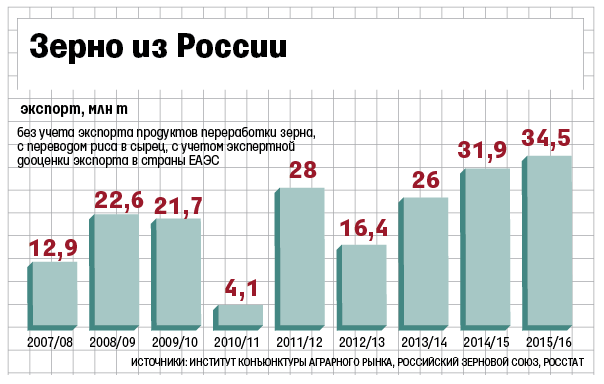 За прошедшую неделю средняя экспортная цена в порту Новороссийск была даже ниже, чем закупочная цена высококачественной пшеницы 4-го класса (с содержанием протеина 12,5%), отмечает Рылько. Так, закупочная цена составляла около 10 800 руб./т (базис CPT), экспортная – $175/т.Экспортеры не раз говорили, что при таком соотношении закупочной и экспортной цен вести бизнес невыгодно. Маржа по-прежнему близка к нулю, экспортировать невыгодно, остается рассчитывать только на ослабление рубля, сетует один из крупнейших экспортеров.С 1 июля по 19 октября 2016 г. вывезено 11,8 млн т зерновых, что на 4% меньше, чем за аналогичный период прошлого сельхозгода, сообщил Минсельхоз. Экспорт пшеницы вырос на 2% до 9,7 млн т. По итогам октября экспорт превысит уровень прошлого года на 14% до 3,8–4 млн т, это выровняет отставание по темпам экспорта от прошлого года, прогнозирует Павенский. В итоге за июль – октябрь будет вывезено 14,5 млн т, как и годом ранее, отмечает Павенский. Сизов ожидает экспорт около 14,3 млн т за этот период.С другой стороны, спрос экспортеров за последние несколько недель стал ощутимо выше, говорит председатель краснодарского сельхозкооператива «Знамя Ленина» Юрий Хараман. Это связано с возобновлением продаж пшеницы в Египет: с конца сентября по середину октября Египет не покупал российскую пшеницу из-за ограничения по содержанию спорыньи, которое потом отменил. Активизировались покупатели из Марокко, добавляет Хараман.Если низкие темпы экспорта сохранятся, часть хранимого на временных складах урожая может пропасть, опасается Павенский. На 1 октября, по данным Росстата, запасы составили 49,1 млн т. Это самый высокий показатель с октября 2009 г. (49,9 млн т), напомнил Павенский.USDA в августе назвал Россию крупнейшим экспортером пшеницы на мировой рынок, оценивая экспорт в 2016/17 сельхозгоду в 30 млн т, и с тех пор прогноз не менял. США экспортирует 26,5 млн т, Евросоюз – 25 млн т, Канада – 22 млн т. Особенность этого сезона для России в том, что осенью не будет ярко выраженного пика экспорта, считает Сизов. В результате на первую половину сезона придется меньше экспортных поставок, чем обычно, ожидает эксперт. Но Россия все равно будет вынуждена вывезти прогнозируемые объемы, несмотря на цены, считает эксперт.На Ставрополье намолотили рекордный урожай зернаAgro.ru27.10.2016Аграрии Ставропольского края в этом году поставили рекорд по валовому намолу зерновых культур. Об этом сообщило региональное отделение Росстата. В общей сложности, объем намолоченного зерна превысил 10 миллионов тонн. 
Первый зампред ставропольского кабинета министров Николай Великдань заявил, что достичь рекордного показателя краю помогла кукуруза. Дело в том, что растениеводы собрали свыше 120 тысяч гектаров кукурузы, благодаря чему прибавилось 800 тысяч тонн зерна. 
Заместитель председателя также заметил, что показатель по сбору не является завершающим, и уборка кукурузы еще идет. Планируется собрать еще свыше 300 тысяч тонн. Порадовал аграриев и урожай подсолнечника, было собрано 517 тысяч тонн, что в 1,5 раза выше прошлогоднего показателя.Минсельхоз не запретит поставки «молочки» из Владимирской областиAgro.ru27.10.2016Министерство сельского хозяйства России не видит оснований для паники в связи со вспышкой ящура во Владимирской области. В пресс-службе аграрного ведомства рассказали, что не видят оснований для запрета вывоза продукции из региона, а все необходимые профилактические мероприятия уже проводятся, пишут «Ведомости». 
«Все поголовье восприимчивых животных (крупный рогатый скот, мелкий рогатый скот и свиньи) отчуждены и уничтожены», - отметили в пресс-службе Министерства сельского хозяйства. На сегодняшний день ситуация находится под полным контролем, и специалисты не допустят дальнейшего распространения болезни. 
«По состоянию на 26 октября новых случаев ящура не зарегистрировано. Нет оснований для введения каких-либо ограничений в части транспортировки молочной продукции, произведенной во Владимирской области», - отметили в своем сообщении представители ведомства. 
Напомним, Белоруссия с 26 октября вводит временный заперт на поставки мяса и молочной продукции из Владимирской области. Причиной к такому решению стала вспышка ящура, зафиксированная на территории региона. Информация о введении запрета была опубликована на сайте Департамента ветеринарного и продовольственного надзора Минсельхозпрода. 
Теперь в республику не будут поставляться восприимчивые к ящуру животные, мясо, мясо продукты и другое сырье, полученное в результате убоя животных, восприимчивых к ящуру, кожевенных, рогокопытных, кишечных, овчинно-меховых и мерлушковых видов сырья, шерсть, козий пух, сперма быков, баранов, хряков, козлы-производители, эмбрионы крупного рогатого скота.Молочную продукцию завода PepsiCo начали изымать из российских магазиновАгрообзор.ru27.10.2016Управление Роспотребнадзора по Москве попросило крупнейших ритейлеров изъять из оборота почти 4 тысячи тонн молочной продукции предприятия, принадлежащего «Вимм-Билль-Данн». Об этом пишет газета «Ведомости», в распоряжении которой оказалась копия документа. 
По данным издания, управление Россельхознадзора по Владимирской области нашло вирус ящура в ООО «ВКВ». Эта фирма поставляла сырое молоко на комбинат, принадлежащий АО «Холдинговая компания «Ополье».
В 2011 году «Ополье» было приобретено компанией «Вимм-Билль-Данн», которую в том же году, в свою очередь, купила PepsiCo.
По данным «Ведомостей», с 1 по 19 октября филиал «Ополья» в Юрьеве-Польском выпустил 5824 тонны молочной продукции, из которых 3831 тонна должна быть изъята. Речь идет о кефире жирностью 1 и 3,2 процента, молоке и простокваше.
Письма от Роспотребнадзора получили «Атак», «Дикси», «Перекресток», «Ашан» и «Билла». Представитель «Дикси» заверил, что сразу после получения письма от ведомства «в течение часа товары этого бренда за указанные даты были изъяты из продажи». «Перекресток» также незамедлительно изъял продукцию.
Ящур - вирусная, остро протекающая болезнь домашних и диких парнокопытных животных. Болезнь опасна и для людей. Она характеризуется лихорадкой и поражениями слизистой оболочки рта и конечностей. Основной путь инфицирования людей – через сырое молоко больных животных.Минсельхоз намерен нарастить площадь виноградников в КрымуAgro.ru27.10.2016
Министерство сельского хозяйства России намерено и дальше развивать винодельческую отрасль в Крыму и Севастополе. Для этого ведомство намерено направить новые субсидии на закладку виноградников. Минсельхоз хочет направить виноделам республики субсидии, выделяемые на поддержку региональных программ развития АПК, пишут «Известия». 
Так, по мнению экспертов, можно стимулировать импортозамещение в отрасли. Однако подводным камнем такой реформы может стать отсутствие свободного оборота земель. 
Аграрное ведомство страны намерено прибавить ко всем получателям субсидий в регионах на развитие сельского хозяйства и виноделов Крыма и Севастополя. В проекте Постановления говорят о том, что получателями денежных средств станут виноделы, которые располагают свободными землями для развития виноградарства. 
На сегодняшний день на полуострове всего около 30 тысяч гектаров земли, предназначенной для выращивания винограда. Из них обработаны и имеют виноградники только 16 , 83 тыс. га, из них плодоносят — 14 тыс. га. В Севастополе же площадь виноградников 5,57 тыс. га, находящихся в эксплуатации — 5,14 тыс. га, плодоносящих — 4,3 тыс. га. 
В Минсельхозе рассказали, что два последних десятилетия негативно повлияли на отрасль, и площадь виноградников сократилась на 74%, в 1990 году их площадь составляла 53,7 тыс. га. Ранее же премьер-министр страны Дмитрий Медведев дал поручение, что к 2020 году площадь виноградников в регионе должна составлять 140 тысяч гектаров. Об этом сказано и в стратегии развития сельского хозяйства на 2013-2020 годы. 
Глава республики Евгений Аксенов отметил, что на данный момент отрасли необходима серьезная государственная поддержка и нововведения. «Недавно я встречался с представителями ассоциации виноградарей и виноделов Крыма «Крымское бюро винограда и вина». Участники встречи пришли к единому мнению о необходимости принятия федерального закона о виноградарстве и вине. Закон должен регулировать производство и оборот винодельческой продукции, производство и переработку винограда, импорт сырья, требования к качеству сырья и продукции и многие другие вопросы, важные для развития отрасли», - рассказал он. 
Напомним, новый глава министерства сельского хозяйства республики Крым Андрей Рюмшин рассказал представителям общественности, что из федерального бюджета на развитие экономически важных программ в регионе в области растениеводства и животноводства получено 47% средств, то есть 1,32 млрд рублей. Всего же на указанные цели региону планируется выделить 2, 8 миллиарда рублей. 
«На сегодняшний день поступило и находятся в работе у нас 1 млрд 320 миллионов рублей - 47%», - рассказал глава крымского аграрного ведомства. Он заметил также, что «риски есть» относительно освоения оставшейся суммы денег до конца этого года.Якутия против: депутаты вновь просят отложить раздачу бесплатных гектаровИА Regnum27.10.2016В Якутии подвели промежуточные итоги раздачи бесплатных дальневосточных гектаров — 3 714 заявок (в том числе 73 бумажных) и пока всего 21 договор за весь период реализации закона. Такие данные озвучила на заседании Госсобрания республики министр имущественных и земельных отношений Евгения Григорьева.«Население активно, накал напряжённости», — сказала министр, подчеркнув, что граждане боятся не успеть, и при этом сама федеральная информационная система работает по-прежнему недостаточно стабильно, хотя и лучше с каждым днём.По словам министра, жители 234 населённых пунктов могут обратиться за гектаром только в письменной форме, а потому находятся в заведомо проигрышном положении по срокам — если будут претендовать на один и тот же участок вместе с тем, кто подаёт заявку через сайт.Спикер регионального парламента Александр Жирков счёл такую статистику поводом для того, чтобы ещё раз попытаться отложить полное вступление закона о гектарах в силу, когда участки на Дальнем Востоке смогут брать все жители России. Он пояснил, что 234 — это более трети населённых пунктов республики, которых всего около 600.«Этот вопрос актуальности не теряет. Надо предпринять ещё одну инициативу, обратиться с предложениями, не дожидаясь следующего пленарного заседания», — сказал председатель регионального парламента.Евгения Григорьева предложила в этой работе объединиться с другими дальневосточными регионами.На заседании была озвучена и ещё одна проблема — подача заявок на участки в пойме реки Лена, которую ежегодно топит во время паводка. Но, по словам Евгении Григорьевой, такие земли не будут раздаваться в первую очередь потому, что находятся в природоохранной зоне. Тем не менее, один из депутатов констатировал, что система позволяет оформить заявки на такие участки.Ещё одним сложным моментом при реализации на территории Якутии закона о гектарах по-прежнему остаётся большое количество кадастровых участков без определённых границ. Если по данным на 1 января 2016 года таких было более 183,6 тысячи, то теперь на 49 тысяч меньше, но всё равно очень много, отметила Евгения Григорьева.Как сообщало ИА REGNUM, депутаты и общественники Якутии уже неоднократно инициировали исключение республики из зоны действия закона о дальневосточном гектаре, аргументируя это в том числе отсутствием демографических проблем в регионе и непригодностью земель для сельского хозяйства. Однако федеральные структуры отказали республике в этом, главным аргументом на одном из заседаний профильного комитета Госдумы прозвучала фраза «правительство против».Поэтапное вступление закона в силу также было инициировано республикой, но Якутия просила на подготовку к раздаче гектаров больше времени, чем дали. В том числе потому, что множество оформленных земель в регионе не поставлены на кадастровый учёт, и эта работа движется медленно.Соя как агрокультура набирает популярность в Тамбовском регионе «Новый век»27.10.2016На тамбовских полях приступили к уборке сои. На сегодняшний день эта бобовая культура является, пожалуй, самой перспективной. Вице-губернатор Сергей Иванов еще раз в этом убедился на примере одного из самых успешных хозяйств области «Терра Де Люкс».«Ее беру – на сковородку. Чуть-чуть ее так поджаришь саму сою, и – как орешки».Вкус сои собственного производства директор «Терра Де Люкс» узнал 3 года назад, когда пришел на моршанскую землю. Молодое предприятие с московскими инвесторами прочно стоит на ногах и готово делиться опытом с другими хозяйствами. Среди тамбовских аграриев соя набирает популярность. За последние 5 лет она в 6 раз увеличила посевные площадки – с 8 тысяч гектаров до 50 тысяч.Анатолий Буханцев, генеральный директор ООО «Терра Де Люкс»:«Даже если вы посмотрите в магазине, сейчас, например, свинина резко дешевеет. Соответственно, можно вывод сделать, что очень много комплексов свиноводческих. В современном мире, по современной науке кормления, без сои, кукурузы ни свиньи, ни куры нормально расти не будут».Востребованность в сое велика. По словам Анатолия Буханцева, до прошлого года Россия импортировала эту культуру из Южной Америки и Австралии. «Терра Де Люкс» поставляет свою сою на птицефабрики, свиноводческие комплексы и комбикормовые заводы. Моршанские бобы хорошо знают в Рязани, Пензе и Подмосковье.Анатолий Буханцев, генеральный директор ООО «Терра Де Люкс»:«Дело всё зацикливается только на логистику. Если выгодно им довезти при существующей цене на рынок, и если там у них нет тоже поставщика, повезу хоть в Магадан, если есть необходимость. Поэтому получается у нас радиус где-то, я думаю, – километров 700, по опыту прошлого года».Культура рентабельная, но капризная, признаются в хозяйстве. В прошлом году поля убрали в сухом виде, поэтому потери были незначительны – 20 килограммов с гектара. Сегодня, говорят аграрии, уборка влажная, и много зерна вылетает с комбайна на землю.Валентина Слукина, корреспондент:«Еще вчера было относительно сухо, и потери составляли около 50 килограммов с 1 гектара. Сегодня после ночного дождя аграрии не досчитались уже до 300 кг. Сейчас, кстати, тоже дождик начался».Больше половины соевых полей убрали, но об урожайности при такой погоде говорить рано. Но в целом для этого года результат неплохой. С уверенностью директор хозяйства рассказывает о способе хранения урожая. И сою, и кукурузу держат в специальных рукавах. Углекислый газ, который зерно выделяет в герметичной среде, становится природным консервантом.«У меня есть опыт хранения до 3 лет. Здесь раз в 2 дня делают обход. Мыши или вороны пробивают. Тогда просто монтажную пену – раз туда. Здесь грибок срезали, белым покрасили и всё».Сейчас все силы хозяйства брошены на уборку сои. После нее возьмутся за царицу моршанских полей – кукурузу. В «Терра Де Люкс» под нее занято 7 тысяч гектаров – это 7% всей кукурузы в Тамбовской области. Объем большой, поэтому уборку держат на контроле в областной администрации.Сергей Иванов, заместитель главы администрации Тамбовской области:«Как правило, кукуруза уходит у нас и за пределы субъектов РФ, потому что свои комплексы в том объеме, в котором мы производим, пока не потребляют. С учетом ввода новых наших комплексов, которые вводятся в этом году, которые строиться будут в перспективе, я надеюсь, что мы всю кукурузу, которую здесь произведем, мы у себя ее и будем потреблять».Что касается сои, то ее потенциал еще не раскрыт, уверен вице-губернатор. План на ближайшую пятилетку – увеличить ее посевные площади с 50-ти до 150-ти тысяч гектаров.Жители Липецкой области попробуют африканского сома  «Липецкое время»27.10.2016Развитие агропромышленного комплекса Липецкой области показали журналистам в ходе пресс-тура. В центре внимания - новый рыбный цех, где выращивают непривычного для наших широт африканского сома. Оценили ассортимент сети магазинов розничной торговли, на прилавках которых исключительно продукция местных производителей. Завершился пресс-тур в ведущем молочном хозяйстве региона, в котором от каждой коровы получают по 10 тысяч кг молока в год.От одного грамма до килограмма за три месяца. Африканский клариевый сом отличается от других рыб быстрым ростом. Можно разводить круглый год в бассейнах. На такой эксперимент решились в "Агрофирме "Липецк". Теперь на небольшой площадке будут выращивать по тонне экзотической рыбы в день. В магазинах клариевый сом продается под названием "мраморный", считается деликатесом. По вкусовым свойствам рыбоводы ставят сома в один ряд с осетром. Уникальная продукция появится на прилавках уже в середине ноября. Торговая сеть для реализации продукции липецкого производства в регионе появилась в 2010 году. Начинали с мяса цыплят, сегодня в ассортименте свинина, индейка, молочная продукция, хлеб. Магазинов уже более 200. Не только в Липецкой, но и в соседних областях.Молодежь выбирает село «Рязанские ведомости»27.10.2016В Рязанском агротехнологическом университете отметили праздник и подвели итоги трудового летаНа празднике, посвященном Дню работника сельского хозяйства и перерабатывающей промышленности, в актовом зале собрались студенты и сотрудники Рязанского государственного агротехнологического университета им. Костычева.Всех присутствующих поздравил с праздником ректор РГАТУ Николай Бышов. Он отметил, что в этом году университет вошел в 15 лучших агротехнологических вузов России, заняв в рейтинге четвертое место из 54-х.– Это очень высокая планка, и мы будем стараться поддерживать этот уровень. Ведь наш вуз – это кузница кадров АПК не только для Рязанской области, но и для всей России, – сказал Николай Бышов.Начальник государственной инспекции по ветеринарии Михаил Балакирев вручил Николаю Бышову благодарственную грамоту за содействие в ликвидации африканской чумы свиней в регионе. Именно студенты вуза помогали специалистам инспекции на санитарных постах во время карантина.Заместитель председателя областного правительства Сергей Дудукин в приветственном слове поблагодарил всех «бойцов» студенческих отрядов за труд на благо региона и вручил лучшим награды, благодарности, почетные грамоты от Министерства сельского хозяйства и продовольствия РФ, губернатора Олега Ковалева, от министерства сельского хозяйства и продовольствия Рязанской области.По итогам трудового семестра лучшими были признаны студенческие отряды «Маяк», «АПК «Русь», «Ока-Молоко».Студентка 4 курса Елена Курокова выбрала для себя профессию зоотехника. Сама она родом из Ряжска, поэтому знает, как востребованы в хозяйствах района молодые специалисты. Елена вместе с Владимиром Коноваловым входит в животноводческий студенческий отряд. Этим летом они месяц трудились в одном из крестьянско-фермерских хозяйств Ряжского района. Помогали опытным зоотехникам ухаживать за животными, контролировать процесс дойки, кормления.– Летняя практика помогает нам тренировать навыки, полученные в вузе, – рассказывает Елена. – Нас очень хорошо приняли в хозяйстве, столько внимания уделяли, учили, делились опытом. Я уже четвертый год участвую в «трудовом лете» и вижу востребованность наших профессий на селе.Потенциальные работодатели – сотрудники сельхозпредприятий региона – тоже пришли поздравить с праздником подрастающие кадры и заодно напомнить им, что в агропромышленном комплексе молодежь ждут.Зеленый парк для сельчан «Газета «Крестьянская жизнь»27.10.2016Подвижник из Средней Ахтубы при поддержке местной власти благоустраивает село.Житель Средней Ахтубы, руководитель крупного предприятия Игорь Гайдым все свободное время посвящает благоустройству и озеленению своего поселка.Воплощать свои экологические задумки в жизнь Игорь Валерьевич начал еще 11 лет назад. Тогда он присмотрел в поселке Средняя Ахтуба место себе под частный дом.– А чтобы строить владение, рядом должны быть родные красоты, – считает любитель природы. – Поэтому сначала я посадил здесь парк, а потом начал строить себе жилье.Всю территорию под парк Игорь Гайдым выкупил, по его словам, для общего пользования и для воплощения своих задумок в жизнь. Вдоль дороги посадил аллею каштанов из 20 деревьев. Проезжую часть огородил бордюрами, чтобы не было грязи от автомашин. Рядом разбиты цветочные клумбы. В парке – 150 сосен, а также дубы и березы. Вниз ведут ступеньки и перила к смотровой площадке, которая «нависла» прямо над рекой Ахтубой. Вид потрясающий.– На этой площадке хочу установить памятник святым Петру и Февронье – покровителям семейного счастья, – говорит Игорь Валерьевич. – Мы этот проект обсудили с главой района. Приезжал сюда митрополит Волгоградский и Камышинский Герман, освятил место и благословил на реализацию данного проекта.Уже сейчас это место стало памятным для местных жителей. В парк приезжают погулять и посмотреть на красивые пейзажи влюбленные. Молодожены делают свадебные фотографии на фоне реки, леса и вечно зеленых туй, которые стойко охраняют жилище семьи Гайдым.Недалеко от парка – горка, качели, песочница, огороженные забором. Сельчане знают, что это дело рук местного ТОСа и Игоря Гайдыма. Совместными усилиями они установили игровую площадку для малышей.– Все дети нашей улицы знают, что ключи от этой детской площадки у бабушки Нади, которая живет неподалеку, – произносят местные жители. – Сюда играть могут приходить все желающие. Вечерами на площадке можно наблюдать мамочек с детишками. Все рады и довольны.– Зачем я этим занимаюсь? Не только для себя, – отвечает Игорь Гайдым. – Человека не станет, а парк, высаженные деревья проживут здесь и 100, и 200 лет. Нашим трудом будут любоваться дети, внуки, которые, надеюсь, станут не только поддерживать порядок, но и сами созидать.Местные власти довольны таким предприимчивым сельчанином.– У него хорошие проекты, есть еще планы по благоустройству нашего поселка, – говорит глава администрации р. п. Средняя Ахтуба Алексей Пастух. – Мы выезжали на место, вместе решали, как лучше провести дорогу. Глядя на Игоря Валерьевича, и другие сельчане стали предлагать свои проекты по благоустройству территорий, сами высаживают зеленые клумбы, деревья. Мы от администрации для поддержания инициатив проводим конкурсы на лучший двор. По возможности помогаем всем желающим облагородить и озеленить родной поселок.